УЧРЕДИТЕЛЬ:КОМИТЕТ ПО СОЦИАЛЬНОЙ ПОЛИТИКЕ АДМИНИСТРАЦИИ ГОРОДСКОГО ОКРУГА «ГОРОД КАЛИНИНГРАД»236000, г.Калининград, пл.Победы,д.1Тел. 8 (4012) 91-63-43Факс. 8 (4012) 21-16-77*****Заместитель главы администрации, председатель комитета по социальной политике администрации городского округа «Город Калининград»СИЛАНОВ АЛЕКСЕЙ НИКОЛАЕВИЧ Тел. 92-34-33******Начальник управления спорта и молодежной политикиПОМОГАЕВА ЛЮДМИЛА ВАЛЕРЬЕВНАТел. 92-35-75******Начальник отдела физической культуры и спортаПАНКРАТОВ АНТОН АЛЕКСАНДРОВИЧТел. 92-35-78  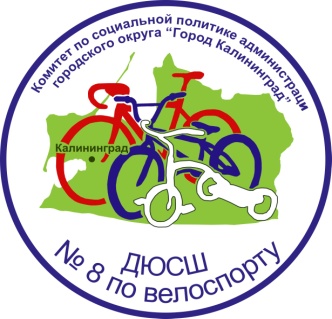 КОМИТЕТ ПО СОЦИАЛЬНОЙ ПОЛИТИКЕМУНИЦИПАЛЬНОЕ АВТОНОМНОЕ УЧРЕЖДЕНИЕ ДОПОЛНИТЕЛЬНОГО ОБРАЗОВАНИЯ ГОРОДА КАЛИНИНГРАДА«ДЕТСКО-ЮНОШЕСКАЯ СПОРТИВНАЯ ШКОЛА  № 8 ПО ВЕЛОСПОРТУ»